Evolutionary determinants of reproductive seasonality: a theoretical approachLugdiwine Burtschell1,*, Jules Dezeure1, Elise Huchard1,†1 Institute of Evolutionary Sciences of Montpellier (ISEM), UMR 5554, Université de Montpellier, CNRS, IRD, EPHE, Montpellier, France†qual contributions*Corresponding authorCorrespondence: lugdiwine.burtschell@umontpellier.frAbstractReproductive seasonality is a major adaptation to seasonal cycles and varies substantially among organisms. This variation, which was long thought to reflect a simple latitudinal gradient, remains poorly understood for many species, in part due to a lacunary theoretical framework. Because seasonal cycles are increasingly disrupted by climate change, a better understanding of the ecology of reproductive seasonality could generate important insights on how climate change may affect biodiversity. The goal of this study was to investigate the drivers of evolutionary transitions towards reproductive seasonality using a realistic agent-based optimisation model simulating the life cycle of a female yellow baboon, who typically breeds year-round. Specifically, we tested the influence of three ecological traits (environmental seasonality, productivity and unpredictability) and three life-history traits (daily reproductive energy expenditure, reproductive cycle length and infant extrinsic mortality) on the intensity of reproductive seasonality. To do so, we simulated diverse reproductive phenology strategies (from non-seasonal to highly seasonal), assessed which were optimal and computed, for the set of optimal strategies, the intensity of reproductive seasonality. We then induced variation in each trait of interest and examined how it affected the intensity of reproductive seasonality. We found significant effects of all three environmental traits: high reproductive seasonality was favoured by high environmental seasonality, low environmental productivity and low unpredictability. It was further, and most strongly, favoured by high daily reproductive energy expenditure. In contrast, there was no significant effect of reproductive cycle length and infant extrinsic mortality. Our modelling approach successfully disentangled the effects of environmental seasonality, productivity and unpredictability on the intensity of reproductive seasonality, which likely all contribute to generate the well-known association between latitude and reproductive seasonality. Our results further highlight the critical importance of life history pace on the evolution of reproductive seasonality. Overall, this study contributes a powerful theoretical framework and modelling tool that may apply across the life-history space, as well as sheds new light on the emergence and maintenance of non-seasonal breeding in slow-living species, including humans.Keywords: Baboon, ecology, life history, modelling, phenology, reproduction, seasonality, unpredictabilityIntroductionReproductive seasonality, which consists in a temporal gathering of reproductive events, is a major adaptation to seasonal cycles as it allows  the energetic costs of reproduction with the annual food peak . Because seasonal cycles are increasingly disrupted by climate change , a better understanding of the ecology and evolution of reproductive seasonality could generate important insights on how climate change may affect biodiversity .Many studies have focused on understanding the physiological regulation of reproductive seasonality as well as variation in its timing , but less work has investigated why the intensity of reproductive seasonality exhibits such a broad range of variation across species. Understanding the drivers of such variation in strategies of reproductive phenology (i.e. timing and length of the annual birth season) is essential to predict the resilience of species to climate change.The intensity of environmental seasonality (often approximated by latitude) has traditionally been used to predict reproductive seasonality  a great part of its variation remains unexplained by this predictor alone. For instance, some tropical species reproduce seasonally  while some temperate . There are also examples of sympatric species which largely differ in their reproductive phenology . In sum, besides environmental seasonality, other determinants likely play a significant role in the evolution of reproductive seasonality, such as other ecological factors, life-history traits, and their interaction Ecological factors other than environmental seasonality could include environmental productivity (average level of food availability) and unpredictability ( variation in food availability). First, in highly productive habitats, the energy requirements of reproduction could be met year-round even in seasonal environments, thus decreasing the benefits of seasonal breeding. Interestingly, environmental seasonality and productivity are both highly correlated with latitude , which is a major predictor of reproductive seasonality . Yet, most studies only investigate the global effect of latitude without disentangling environmental productivity, seasonality and their interaction. Second, in unpredictable environments, even with some degree of environmental seasonality, a flexible reproduction may be more advantageous than a strictly seasonal reproduction. Indeed, reproducing seasonally in an environment where the food peak is regularly reduced or delayed may generate mismatches between a fixed reproductive timing and a variable annual food peak . However, only a few studies have investigated effect of environmental unpredictability on reproductive seasonality, with mixed results so far.Regarding the effect of life-history traits, variation across species in strategies used to finance the energetic costs of reproduction  likely played a major role in shaping the evolution of their reproductive schedule. In particular, limiting the peak in energy demand for reproduction, by adopting a “slower” life history, as defined by the fast-slow continuum framework . Indeed, high day-to-day reproductive energy requirements, which are typical of short-lived species with large litter size and fast reproductive cycles , likely limit the period of the year where the energetic costs of reproduction can be met. In contrast, in species with slower reproductive paces, reproductive costs are spread over time and more easily afforded year-round . Additionally, and regardless of the life-history pace, the length of the reproductive cycle could also be a key factor, depending on whether or not it is could decrease the benefits of seasonal breeding by introducing gaps at the end of each reproductive cycle, where females must wait the next reproductive season in order to reproduce again.Lastly, slow-living species often have small litters or singletons that can be lost all at once . In such cases, species with high external offspring mortality compared to that of adults – a defining feature of slow life histories  – could face costs from reproducing seasonally by experiencing gaps after losing their offspring if they have to wait the next reproductive season to conceive again, similarly to species whose reproductive cycles are not integer years.Finally, despite an abundant empirical literature on reproductive seasonality, few models have been developed to explain the variation of reproductive strategies in seasonal environments , with only one, to our knowledge, studying the emergence of reproductive seasonality . Yet, this last model focuses on the evolution of income versus capital breeding and considers environmental seasonality as the only determinant of the emergence of seasonal breeding. This highlights a general lack of theory regarding the drivers of the intensity of reproductive seasonality, and a specific need to develop a predictive framework integrating the combined effects of various ecological and life-history traits across ecological and evolutionary timescales. In addition, because several potential determinants of the intensity of reproductive seasonality typically co-vary in natural environments, modelling approaches appear essential to disentangle their effects by introducing variation in some traits while keeping others constant. In this study, we developed an agent-based optimisation model to investigate the effects of variations in ecological and life history traits on the emergence of reproductive seasonality.  We chose to create a realistic and detailed model based on energetics, that we parameterized using published empirical data from the yellow baboon (Papio cynocephalus). characterised by phenological flexibility, with one in six Papio species breeding seasonally . baboons from temperate regions . Yellow baboons in tropical savannas characterised by relatively low productivity, high unpredictability and moderate seasonality .  give birth to one offspring at a time with a limited growth rate during lactation  inducing relatively low day-to-day reproductive energy requirements. Their mean interbirth interval (IBI) is 638 days , which is not an integer number of years exhibit a moderate extrinsic infant mortality (for a slow-living species) . Altogether, their non-seasonal reproductive phenology appears consistent with their habitat characteristics and life history traits. We therefore simulated variable strategies of reproductive phenology, from non-seasonal breeding to a highly seasonal reproduction, together with their energy budget, in order to calculate their associated fitness outcome. The phenology strategies that maximized individual fitness, here calculated as λind, the individual-level equivalent of the population growth rate , were interpreted as the optimal reproductive phenology strategies. We first identified the optimal reproductive phenology strategies in the natural environment of yellow baboons, the Amboseli National Park, source of most empirical data used here. To do so, we used the Normalized Difference Vegetation Index (NDVI), a satellite-derived quantitative measure of productivity, extracted from the Amboseli national Park coordinates, as a proxy of food availability. By artificially reshaping the NDVI time series, we subsequently investigated the effect of variation in three environmental traits (seasonality, productivity and unpredictability) on the fitness of these different strategies. We further tested the influence of three life-history traits (daily reproductive expenditure, length of the reproductive cycle and infant extrinsic mortality rate) on the optimal phenology strategy by modifying the model parameters. By doing so, we were able to test our working hypotheses, respectively proposing that the emergence of reproductive seasonality is favoured by (H1) high environmental seasonality, (H2) low environmental productivity, (H3) low environmental unpredictability, (H4) high daily energetic expenditure of reproduction, (H5) a reproductive cycle that is an integer number of years and (H6) low infant extrinsic mortality rate.MethodsModel descriptionThe programme code uses a combination of R   and C++ functions through the Rcpp package . The model description follows the ODD (Overview, Design concepts, Details) protocol for describing individual and agent-based models .1. PurposeThe purpose of this study is to investigate the determinants of reproductive seasonality in a mammalian species. To do so, we simulate the life cycle of a female yellow baboon (Papio cynocephalus) with an energetic approach to evaluate the optimal strategy of reproductive phenology.e developed  structure to be as general as possible so that it could be adapted to other mammalian species.2. Entities, state variables, and scales	Agents/individuals:The model simulates the life cycle of a female adult baboon and her offspring. We do not discriminate the offspring by sex and only include adult females. We consider here that males are non-limiting for female reproductive success, and do not affect the outcome of reproduction, which sounds reasonable in a species where paternal care is optional . Therefore, each individual in the model belongs to one of four possible life stages: foetus, infant, juvenile and (adult) female. A foetus is created when a female conceives and switches to the next life stages through defined events: birth, weaning and sexual maturity. As individuals grow, they acquire new abilities (e.g. foraging or reproducing). Technically, we simulated these individuals using object-oriented programming where the four life stages are represented by four classes that inherit (acquire properties and behaviour) from one another (Fig. 1). Each individual is characterised by some attributes or state variables, according to his life stage (Appendix A, Table ) which accounts for the changes occurring during the simulation.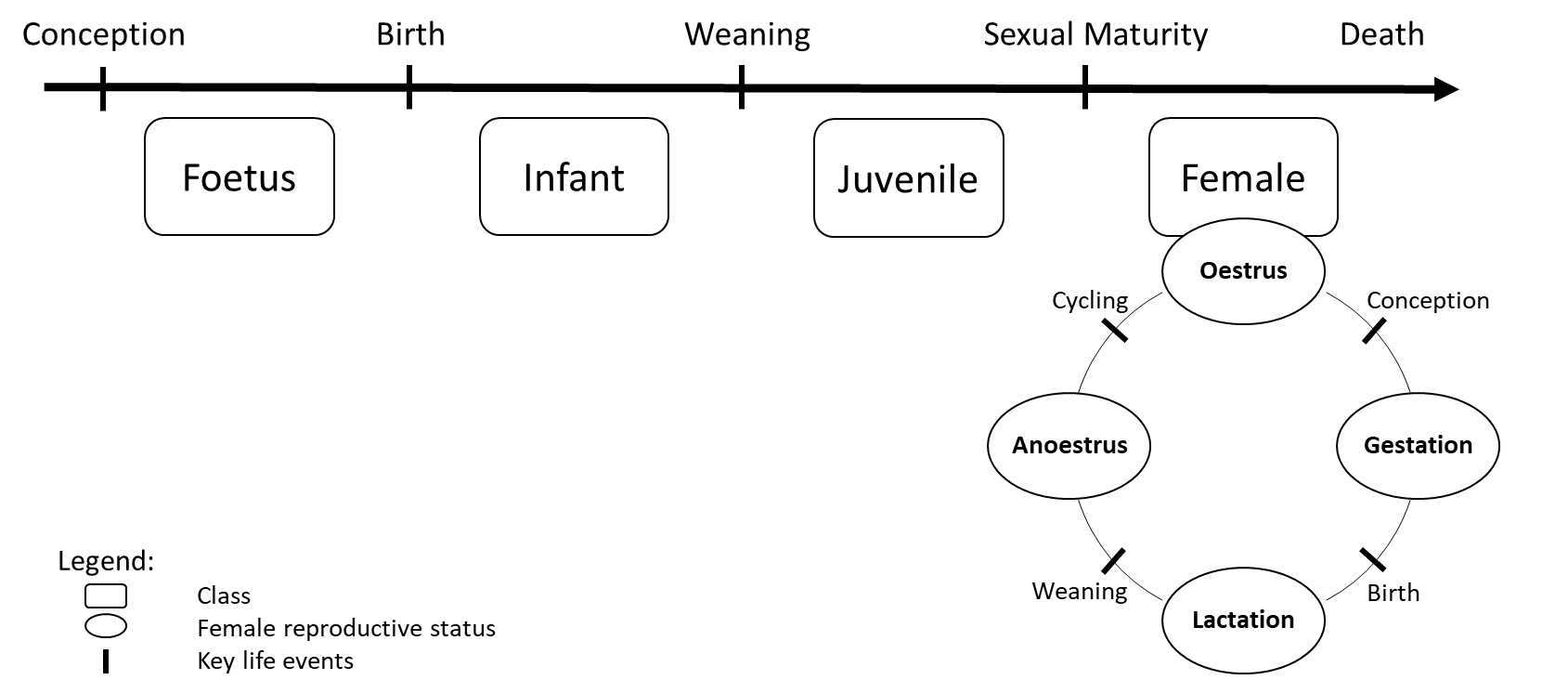 Figure 1: Schematic representation of the class-structure used in the modelEach rounded rectangle represents a class. The Foetus class is the base-class while the Female class is the class with the most advanced properties, including reproduction. Class Female individuals can therefore produce offspring that will appear as an individual of class Foetus and evolve to the other classes through key life events associated with changes in the female reproductive status.Temporal scales:One time step represents one day and simulations end with the female death or her last offspring reaching sexual maturity, depending on which event occurs last.Environment:Each simulation occurs in an environment characterised by its food availability, approximated by the Normalized Difference Vegetation Index (NDVI). NDVI is an indicator of . NDVI has previously been used to estimate food availability  and has also proved relevant to predict reproductive seasonality in humans .When‘fallback food’,- Sectionthe Supplementary MaterialTo account for realistic seasonal changes in NDVI, we used real values from the Amboseli population of yellow baboons. We used a GPS tracking study ( - see  for methods) to assess the coordinates of a quadrat where the majority of the baboon movements occurred (South/West: -2.75, 37.04 ; North/East: -2.70, 37.11). This quadrat covers a surface of about 42 km², which is consistent with the annual home range size observed in wild baboons . We extracted NDVI within this quadrat using the 250-m resolution NDVI 16-day composite data from the MOD13Q1 product  which we linearly interpolated to have a daily time series from February 18, 2000 to May 09, 2022. Because our simulations can run for more than 27 years, we needed to extend the NDVI dataset. To do so, we chose to simply repeat the entire NDVI time series. To minimise discontinuity, we compared the first and last years of the time series and selected the day of year with the least variable NDVI that we therefore used as the transition point for concatenation of the NDVI time series.3. Process overview and schedulingThe same sequence happens at every time step (day) of the simulation. Potential death of the female and/or offspring (if any)Potential change of the female reproductive status (cycling, conception, birth or weaning)Evaluation of daily energy intake extracted from the environmentEvaluation of daily energy needs based on reproductive statusEnergy allocation: If positive energy balance: storage of energy for the female and offspring (if any)If negative energy balance: release of energy and/or energy restrictions (slowdown of growth, miscarriage, infant abandon) for the female and offspring (if any)Growth of the female and/or dependent offspring (if any)Following the death of a female, the same sequence (without reproduction) is repeated for each independent offspring (juvenile) until they die or reach sexual maturity. Dependent offspring (foetus or infant) do not survive after their mother’s death.These six submodels (Death, Change of reproductive status, Energy intake, Energy needs, Energy allocation and Growth) are described in Appendix of the supplementary material.4. Design conceptsEmergence, Adaptation:In this optimisation model, we compute the female fitness associated with each phenology strategy. The fitness of an individual does not depend on the strategy of others. In particular, male function is supposed to be non-limiting, and we do not consider density-dependence interactions. The phenology strategy (i.e. the beginning and length of the time window during which a female can conceive) is constant throughout each simulation, but different phenology strategies are tested in a given set of simulations.To account for both different reproductive timings (the date in the annual cycle of the mating season) and different intensities of the reproductive seasonality (i.e. the length of the mating season), we tested various phenology strategies, with reproductive windows starting each first day of each month (12 different timings) and lasting from 1 to 11 months (11 different intensities of reproductive seasonality). We also tested the non-seasonal phenology strategy (females can conceive year-round), resulting in 133 phenology strategies tested for each set of simulation. The optimal of reproductive seasonality emerged from the set of simulations as the associated with the highest fitness values. Because differences between some phenology strategies can be small, in most cases there is not a single phenology strategy that emerges but rather a group of optimal phenology strategies associated with the highest fitness values.Fitness: Individual fitness (λind) is calculated at the end of each simulation as described in   and represents the “population growth rate of an individual”. Previously used in empirical studies , this value takes into account not only the number of offspring born to a female but also the timing at which they are produced: the earlier in life a female has offspring, the higher her individual growth rate. Specifically, λind is the dominant eigenvalue of Leslie matrices built on individual females, which indicates the number of offspring produced each year. It should be noted that λind does not represent an individual’s contribution to the demographic growth of the population. In particular, the mean of several individual fitness values cannot be used to estimate a population growth rate . Because our simulations begin when the female has just reached sexual maturity, we decided to consider in the calculation of the individual fitness only offspring having reached the same point (i.e. sexual maturity). This method prevents us from overestimating or underestimating any life stage in the calculation of fitness, and it especially allows to take into account the post-weaning period which is known to be critical for juveniles . Even if sexual maturity seems to appear around 10 months later for male offspring than for female offspring in yellow baboons , early maturation has been observed in male hamadryas baboons . Because of the uncertainty on male sexual maturity age and for simplicity, we chose to use the female age at sexual maturity as a unique milestone for offspring of both sexes.Stochasticity:There are two stochastic processes in this model: conception and mortality. cycling duration each cycling phase maximal lifespan randomly picked from data(see submodels “Death” and “Cycling” in supplementary for details). Finally, the first day of the simulation is also randomly picked in the annual cycle, in order not to favour time of the year over another. We ran each simulation 2000 times to account for such stochasticity.Observation:The model outputs recorded at the end of a simulation are:The fitness of the female with respect to the phenology strategy she has followedThe seasonality of births that took place during the simulationWe used circular statistics to characterise the seasonality of births, according to recent recommendations . In circular statistics, days of the year are represented as angles on a circle and each birth event is characterised by a vector of length 1 pointing to the day of year when it occurred. By computing the mean vector of all birth events, we can characterise their seasonality: the direction (µ) of the mean vector gives the mean date of birth, while its length (r) defines the intensity of seasonality (r = 0 when births are evenly distributed and r = 1 when they all occur on the same day).5. InitialisationAt time t=0, only one individual of class Female is created. It represents a female yellow baboon that has just reached sexual maturityts state variables are initialised using parameters from the literature (Table ). 6. Input dataWe use some species-specific parameters in the model that remain constant throughout each simulation. We compiled and calculated them from the literature (Table ). Most of them come from published empirical data from wild populations of yellow baboons. When such data were unavailable, we used available values from phylogenetically close species or captive populations. Test of hypotheses To test our hypotheses (H1-6), we artificially modified in the model the value of each of the six environmental or life history traits investigated and computed the associated birth seasonality.Computation of simulated birth seasonalityTo compute the birth seasonality associated with specific environmental and life history conditions, we first evaluated all 133 possible phenology strategies (from highly seasonal to non-seasonal) to identify which were optimal. We then pooled all births coming from  these births dates, the mean vector length (r) and direction (µ), using the functions ‘rho.circular’ and ‘mean.circular’ from the ‘circular’ package  as a measure of birth seasonality.Artificial variation of environmental and life history effectsIn order to disentangle the effects of environment and life history, we chose to modify only the three environmental traits first. By doing so, we drew an environmental landscape composed of three axes (productivity, seasonality and unpredictability) in order to explore their whole range of (co)-variation. We expected one or more interactions, and specifically that the effect of environmental seasonality on reproductive seasonality would be modulated across a gradient of environmental productivity, with higher productivity extending the time window where reproduction is sustainable in seasonal environments. For example, abnormally extended birth season were observed in a population of North American elk that punctually experienced a higher habitat quality . Because 3D representation can be difficult to apprehend and increases computing time, we chose to represent a two-dimensional environmental landscape covering the full range of variation of both environmental seasonality and productivity – and later represented through heatmaps. We then this same heatmap for levels of unpredictability (i.e. sectional views of the 3D environmental landscape). We subsequently tested the effect of each life history trait on reproductive seasonality across this two-dimensional landscape in order to cover a broad range of viable environments, but unpredictability unchanged for simplicity. Modification of environmental traits: test of hypotheses H1-3In order to test the influence of environmental seasonality, productivity and unpredictability (H1-3), we first decomposed the NDVI time series into three components, therefore disentangling seasonal from non-seasonal variation (Fig. S4):K is the mean NDVI over the entire time series and is therefore a constant that represents the overall productivity of the environment. NDVI_S represents the seasonal part of the variation in NDVI and is obtained by calculating, for each day of the calendar year, the mean daily NDVI over the 22 years of data. NDVI_S captures the within-year variation of NDVI and is completely identical between years. Lastly, NDVI_NS captures the rest of the NDVI variation and is computed by removing to the overall NDVI its mean K and its seasonal component NDVI_S. NDVI_NS can be seen as the noise, where a positive value indicates that the NDVI is higher than expected for a given calendar day, i.e. for the season. In other words, NDVI_NS captures the  variation in NDVI. We then artificially modified these different components of the NDVI time series by introducing three parameters, s, p and u. This allowed us to modulate the contribution of each component of NDVI as follow:The higher p, s and u, the higher the environmental productivity, seasonality and unpredictability (respectively). The parameter p varied from 0.85 to 1.4 while s and u varied from 0 to 3, with the real NDVI given by p = s = u = 1.characterisModification of life history traits: test of hypotheses H4-6To investigate the effect of an increase in daily energy expenditure (H4), we modified the daily growth rate at 7.5 g/day instead of the original 5g/day. This represents an increase of 50% in the energy expenditure associated with growth. Gestation was accordingly reduced from 178 days to 118 to ensure a constant birth mass.  To test the effect of a reproductive cycle being an integer number of years (H5), we chose to artificially modify the year length, instead of the reproductive cycle length. With this approach, the biological timing (and especially the daily energy expenditure) remains unchanged, but the temporal synchronisation between reproductive cycle and year length can change, thus disentangling the two effects. To do so, we interpolated the 16-days NDVI time series from the data assuming a year length of 637 days (equal to the interbirth interval), 425 days (so the IBI would be of exactly 1.5 year) and 365 days (normal conditions, IBI = 1.75 year). , with a year length of 637 days month last 53 day and the raw NDVI values, originally spaced of 16 days, are spaced of 28 days. Lastly, to  the influence of infant mortality (H6), we modified the proportion of infants dying from external causes by a coefficient m (see submodels “Death” in supplementary for details). The coefficient m took three different values, 0, 1 and 4, corresponding respectively to 0, 11.61 and 46.44% of infants dying from external deaths and representing the range observed in baboon species .ResultsSubstantial support for the ecological hypotheses (H1-3)High birth seasonality was observed for environments characterised by both a high seasonality and a low productivity Fig. 2a). Birth seasonality increased with environmental seasonality but this effect almost disappeared when environmental productivity was high (Fig. 2b). Similarly, birth seasonality decreased when environmental productivity increased, and this effect was modulated by environmental seasonality: the higher the environmental seasonality, the higher the effect of environmental productivity on birth seasonality (Fig. 2c). More precisely, high birth seasonality was observed only for the lowest values of environmental productivity. 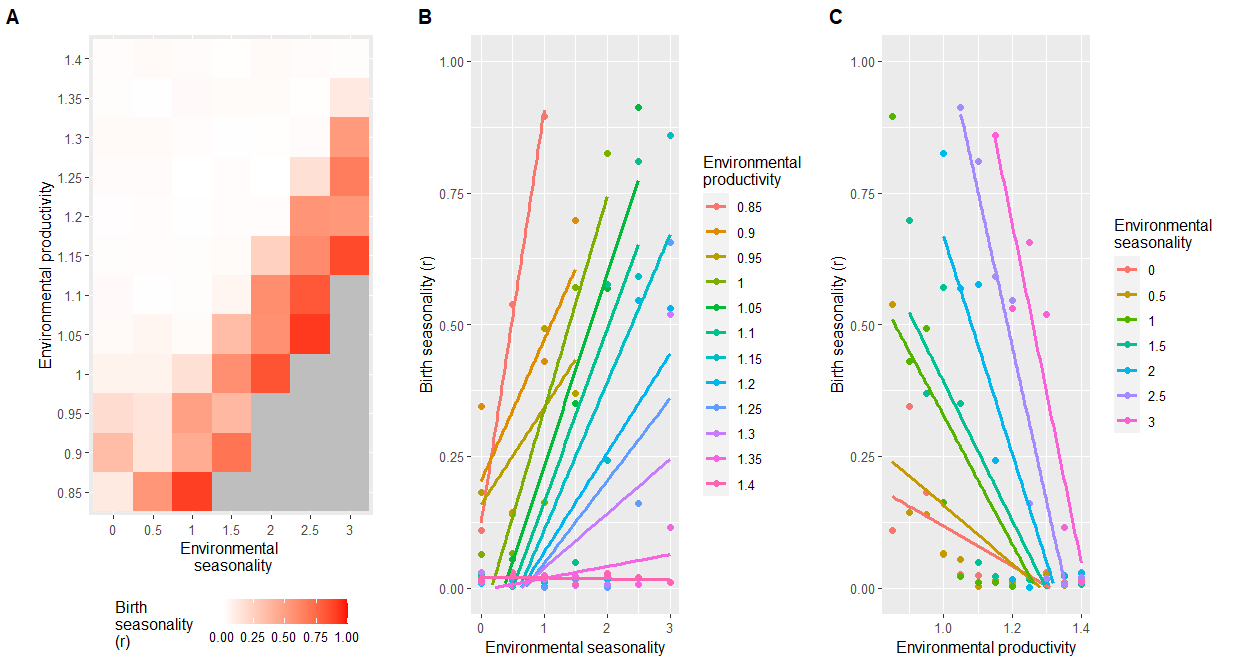 Figure 2: Effect of environmental seasonality and productivity on birth seasonality (H1-2) a heatmap of birth seasonality along gradients of environmental seasonality and productivity. Birth seasonality is represented by r, going from 0 (births are equally distributed) to 1 (all births occur on the same day).characteris Panel B represent the same data, focusing on the effect of environmental seasonality for panel and productivity for panel , in interaction with the other.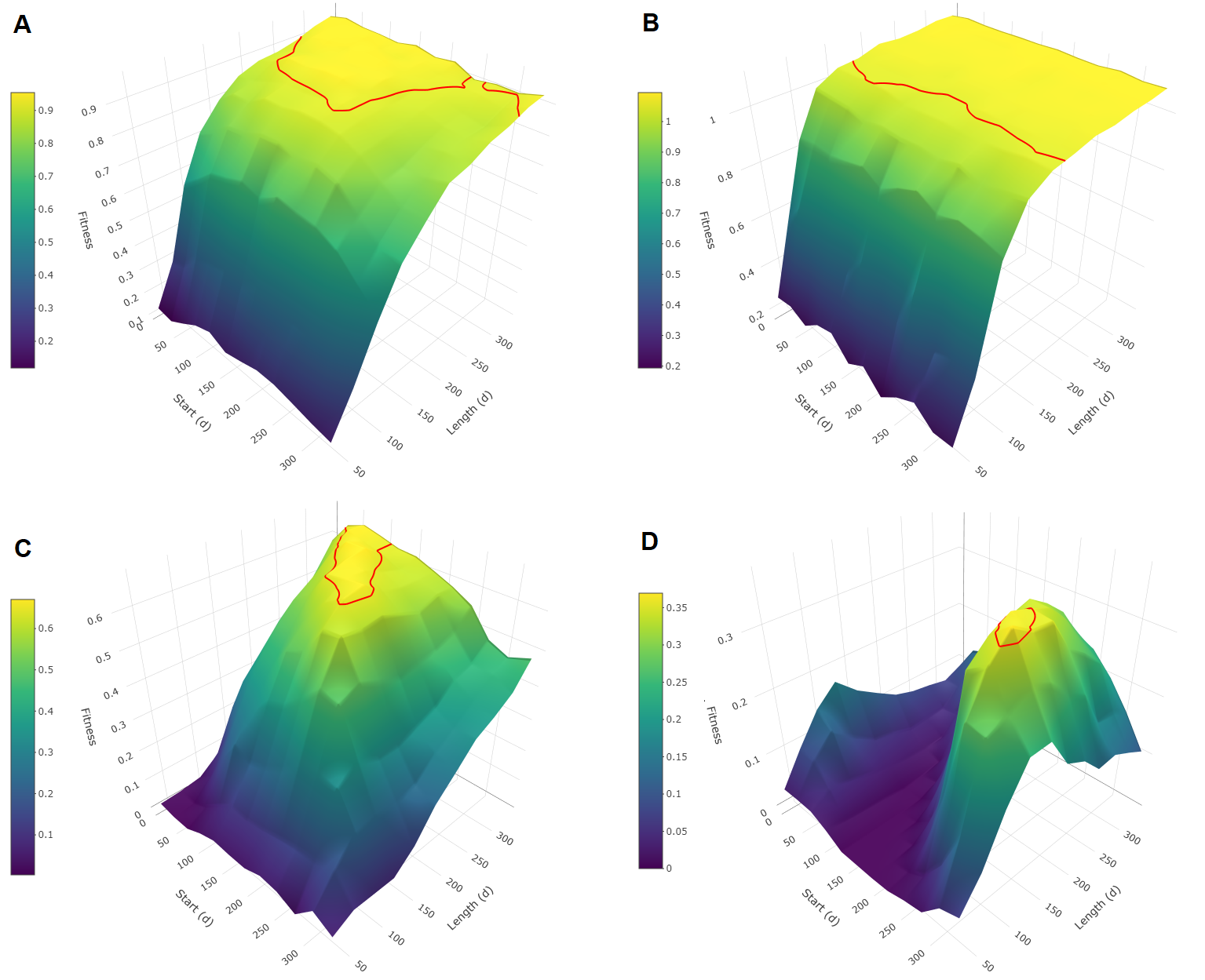 Modifying environmental unpredictability did not have an effect on mean birth seasonality (). However, it had a effect on variance of birth seasonality values observed within each heatmap (with a decrease in maximal values (rmax = 0., 0., 0.and 0.for u = 0, 1, 2 and 3 respectively). Yet, this effect was observed only for high values of unpredictability, and we did not observe any effect on birth seasonality when removing the unpredictability of the environment (). Finally, here again, the effect of environmental traits on reproductive seasonality were modulated by each other: the higher the environmental unpredictability, the weaker the effects of environmental productivity and seasonality on birth seasonality.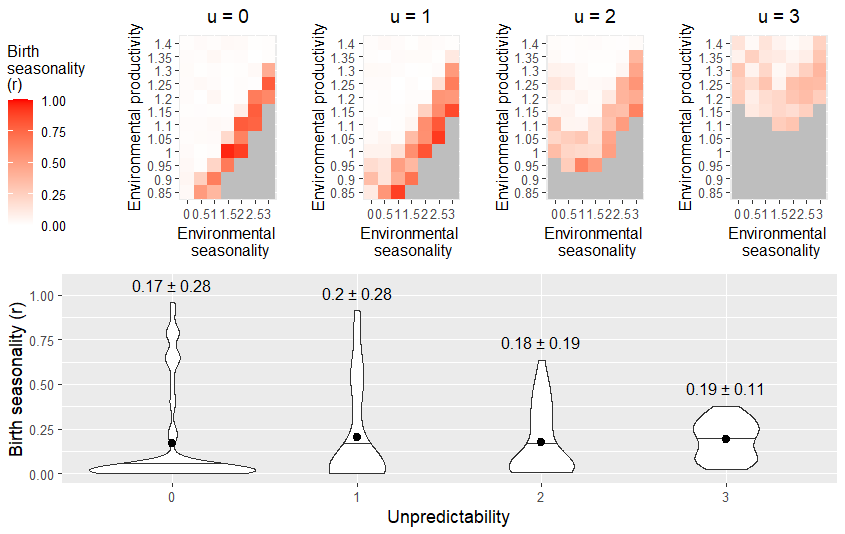 Figure : Effect of environmental unpredictability on birth seasonality (H3) heatmaps of birth seasonality along gradients of environmental seasonality and productivity in four different conditions of environmental unpredictability: no unpredictability (u = 0), normal unpredictability (u = 1) and increased unpredictability (u = 3 and 4, respectively). Birth seasonality is represented by r, going from 0 (births are equally distributed) to 1 (all births occur on the same day).characteris The panel below shows the distribution of birth seasonality values observed in each heatmap. Black dots indicate mean values while black horizontal lines indicate median values. Strong support for the daily energy expenditure hypothesis (H4)Increasing the daily energy expenditure during reproduction by increasing the daily growth rate from 5 g/day to 7.5 g/day (+50%) dramatically increased the birth seasonality even in environments characterised by high environmental productivity or low environmental seasonality (,  rmean = 0.and 0.5 for growth rate of 5 g/day and 7.5 g/day, respectively).  ndividual fitness simultaneously decreased for practically all environmental conditions (Fig ).Figure : Effect of daily energy expenditure on birth seasonality (H4)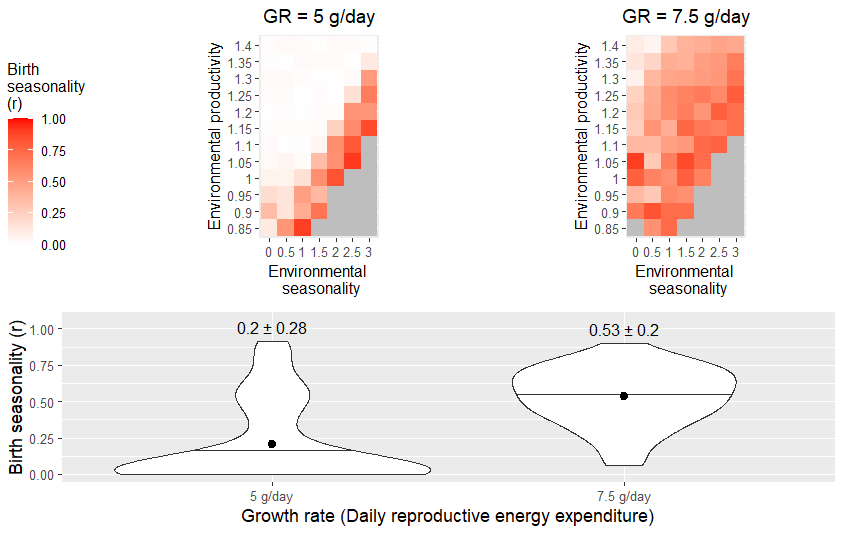  heatmaps of birth seasonality along gradients of environmental seasonality and productivity in two different conditions of daily energy expenditure: regular (growth rate = 5 g/day) and increased (growth rate = 7.5 g/day). Birth seasonality is represented by r, going from 0 (births are equally distributed) to 1 (all births occur on the same day). characterisThe panel below shows the distributions of birth seasonality values observed in each heatmap. Black dots indicate mean values while black horizontal lines indicate median values. Minimal support for the length of reproductive cycle and the infant mortality hypothess (H5-6) effect of reproductive cycle length on birth seasonality , although we detected a tendency suggesting that birth seasonality was higher when interbirth intervals lasted exactly one year (rmean = 0., 0.and 0.when IBI lasted 1, 1.5 and 1.7 years, respectively). Birth seasonality did not increase after cancelling infant extrinsic mortality  decreased when infant mortality increased (B and B, rmean = 0., 0.and 0.for m=0%, 11.61% and 46.44%, respectively). 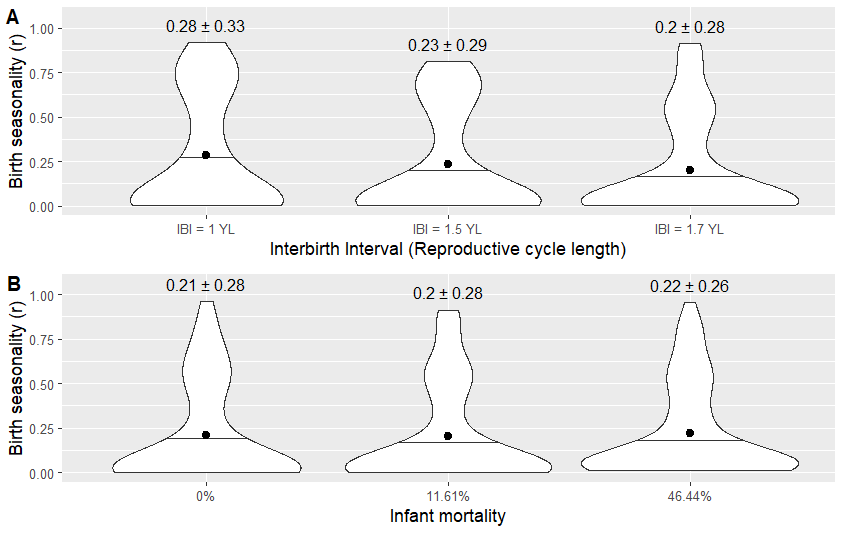 Figure : Effect of reproductive cycle length and infant extrinsic mortality on birth seasonality (H5-6) distributions of birth seasonality along gradients of environmental seasonality and productivity in three different conditions of reproductive cycle length: when the interbirth interval (IBI) is exactly one year long (YL), when its length is 1.5 years, and in normal conditions, when it is 1.7 years long. In panel B, we plotted distributions of birth seasonality along gradients of environmental seasonality and productivity in three different conditions of infant extrinsic mortality rate (M), respectively of 0%, 11.61% (observed rate) and 46.44%. The associated heatmaps (where the plotted distributions come from) are presented in supplementary materials (Fig. ). Birth seasonality is represented by r, the length of the mean vector, going from 0 (births are equally distributed) to 1 (all births occur on the same day). Black dots indicate mean values while black horizontal lines indicate median values. DiscussionEffect of ecology on reproductive seasonalityUnsurprisingly, ecology appears to play a key role in shaping reproductive seasonality. As expected, high environmental (H1). Yet, this effect gets weaker when the level of environmental productivity increases (H2). These two effects are in line with many studies showing a positive correlation between latitude and reproductive seasonality in most mammalian orders . While this association is often interpreted as the effect of environmental seasonality alone, increasing latitude reflects both increasing environmental seasonality and decreasing environmental productivity. Yet, the effect of environmental productivity has been overlooked in previous studies, with mean temperature being the closest proxy found to have a negative effect on reproductive seasonality, even when corrected for latitude . In addition, our results support H3, by showing that high environmental unpredictability promotes non-seasonal breeding strategies while controlling for environmental seasonality and productivity; this hypothesis has often been proposed but rarely tested. These results are of major interest in the context of climate change, which increases the frequency and severity of extreme events .  Environmental unpredictability could even be a third overlooked factor encapsulated in the latitude effect, even if its relationship with latitude is not straightforward . In line with this,   showed that birth seasonality in ungulates was better explained by the interaction between NDVI constancy and contingency – two components of predictability  – than by latitude alone. However, another recent study investigating the hypothesis that non-seasonal breeding in chacma baboons was linked to environmental unpredictability found no support for it . These mixed results call for more studies, which should disentangle environmental productivity, seasonality and unpredictability in order to reach firm conclusions. , we focused on variation in  magnitude, while variation in the timing of the annual peak of NDVI could also be . For example, environmental conditions characterised by a food peak whose timing differs between years – while still occurring within the same annual period of 3-4 months - would be captured by the non-seasonal component of NDVI, even though the majority of higher-than-average values occur around the same time of the year, during the (variable) seasonal food peak. This implies that this non-seasonal component of NDVI encapsulates, in fact, some part of seasonality in its timing and may explain why, in our model, removing environmental seasonality (s = 0) is not enough to observe complete non-seasonal reproduction. To do so, we further need to remove environmental unpredictability (u = 0). In this context, our methodological approach relying on the NDVI decomposition to disentangle the effect of environmental seasonality and unpredictability may therefore not be sufficient, and future studies would usefully find a way to distinguish unpredictability in the magnitude and in the timing of the annual food peak, which may influence the ecology and evolution of seasonal breeding in different ways. Effect of life-history on reproductive seasonalityLow day-to-day reproductive energy requirements proved critical in enabling non-seasonal reproduction (H4). Even a rather moderate increase in growth rate (×1.5), for a constant body mass, was sufficient to increase significantly birth seasonality regardless of environmental seasonality and productivity. This acceleration of reproductive pace has two distinct, and important consequences: (1) maximal daily energy needs increase for the mother, and (2) the most demanding stages of the reproductive cycle are circumscribed in a shorter period of time - which may only represent one fragment of the year cycle. These two changes, in combination, can lead to a situation where females can only sustain reproduction during the good season. Such an increase in reproductive pace – and daily reproductive costs – corresponds to a slight move on the slow-fast continuum  that could be observed within phylogenetically close (and potentially sympatric) species and partly explain the diversity of reproductive seasonality observed among them. This could for example explain why mandrills (Mandrillus sphinx), despite being closely related to yellow baboons and living in the equatorial forests of the Congo basin, reproduce seasonally . Growth rate in young mandrills is indeed higher (×1.34), and lactation periods are accordingly shorter than in yellow baboons (about half as long), even though gestation length, birth mass and weaning mass are comparable and adult female mandrills body mass is much lower than for female baboons , meaning an even larger difference in daily energetic expenditure when controlled by maternal size for these two species. At the extreme end of life-history paces, are Bornean orangutans (Pongo pygmaeus wurmbii) which flattened their reproductive energy requirements so much that they reached a low and constant level of maternal effort (van Noordwijk et al., 2013), with nearly six years of lactation (compared to about one year in yellow baboons), which makes it easy to understand why birth timing does not matter much.Notably, in our study model, an increase in growth rate, with a constant body mass and especially with a constant weaning body mass threshold, translates into an acceleration of the reproductive cycle, which could favour the evolution of seasonal breeding through another mechanism tested by hypothesis H5, namely that the reproductive cycle is closer to exactly one year, leading to the reduction of gaps between the successive reproductive cycles of a female, who must wait for the next reproductive season to start a new cycle after weaning an infant. However, when manipulating the duration of the reproductive cycle relatively to the annual seasonal cycle, we did not find any significant effect, confirming that the observed effect of growth rate is not caused by a change in the length of the mother’s reproductive cycle as expected under H5, but indeed by the increase of her daily energy expenditure as expected under H4. Even though this effect of daily energy expenditure on the evolution of reproductive seasonality has, to our knowledge, never been formally tested, our results are corroborated by some empirical studies. For example, a shorter gestation was found to be associated (when controlling for body mass) with a higher reproductive seasonality in several mammalian orders ; such a result could, in fact, reflect the increase in daily reproductive energy requirements due to a shortened gestation. This interpretation is strengthened by the case of lagomorphs where the intensity of reproductive seasonality was not associated with gestation length but with sizespecies with larger litters,  increased daily reproductive energy requirements. Overall, these comparative studies that reported associations between reproductive seasonality and various aspects of reproductive pace are consistent with our results supporting a single life-history hypothesis, namely that daily reproductive energy intake is a major determinant of the evolution of (non)seasonal breeding.Our last hypothesis stated that non-seasonal reproduction would emerge from a high mortality rate of infants compared to adults (H6), but we could only detect a weak, tendency in support of H6. It was already known that high rates of infanticide (leading to a high mortality rate of infants relatively to adults) are associated with non-seasonal breeding . It is commonly admitted that this is because infanticide is only beneficial for male killers when it accelerates female’s return to cycle substantially, which may rarely  in seasonal breeders where females only re-cycle in the next mating season. Even if our results do not support the alternative interpretation where infanticide could instead select for non-seasonal breeding, the tendency we detected could suggest a co-evolutionary pattern where both traits reinforce each other.Insights on the emergence of reproductive seasonalityHigh reproductive seasonality (over 0.75) was almost systematically associated with low individual fitness values (under 0.25) in our simulations. Even though such simulated measures of individual fitness cannot accurately inform about demographic dynamics, very low mean values of individual fitness may represent ecological situations with declining populations, where reproductive seasonality is unlikely to evolve successfully, at least in theory. Yet, such theoretical considerations are mitigated when confronted to empirical figures: in our simulations, moderate reproductive seasonality (around 0.5, which corresponds to the highest value observed within the genus Papio, ) is often associated with mean values of individual fitness that are comparable to those calculated from the Amboseli baboons (λind = 0.9, Fig., tile s=1 and p=1 in the top left heatmap), where the long-term demographic trend seems stable , so that we cannot rule out the possibility for seasonal reproduction to emerge on the basis of low values of individual fitness. In addition, it’s important to underline some limitations of our modelling strategy. In particular, sociality could play an additional role and modulate the effects of environment and life history examined here. For example, in some prey species, giving birth synchronously may decrease predation risk via predator satiation . In other cases, synchronous births may instead enhance reproductive competition (over food, access to mates or paternal care), and increase the costs of seasonal reproduction. In line with this, it has recently been showed, in a wild chacma baboon population (Papio ursinus), that the reproductive timings of subordinate females were influenced by the reproductive state of other females of the group, leading to a lower reproductive synchrony in the group, thus decreasing breeding seasonality at the population level .Generalisation potential The general theoretical framework developed in this study and in particular most of our working hypotheses could apply to most species experiencing substantial reproductive costs, except perhaps for H6, the hypothesis on infant mortality rates, which is restricted to species with small litters or singletons that can be lost all at once. As such, the ecological and life-history factors that were identified as influential in our model could, potentially, have a wide predictive power. Nevertheless, because our model was deemed realistic, we only tested our hypotheses in local conditions, meaning that our results may not be valid across all environmental conditions, or across the entire life-history space. In particular, adapting our model to a faster-living species, or running a comparative analysis testing these hypotheses across a large taxonomic group encompassing variable environments and life-histories, could bring valuable insights on the generalisability of our results.Meanwhile, these results can reasonably be extended to other slow-living species, especially slow-living primates. As such, they shed new light on the emergence and maintenance of non-seasonal breeding in apes and humans . As other slow-living primates, humans experience low daily maternal energy costs spread over multiple years , and this trait may itself be sufficient to explain why they breed non-seasonally, as they otherwise live in an exceptional range of environmental conditions. Other characteristics that have often been evoked in this context, and are sometimes seen as human-specifics, such as cumulative culture and associated niche construction, agriculture and technology, or extreme behavioural flexibility may, in fact, not be required to explain why humans breed year-round. However, these traits likely provide humans with additional capacity to extract energy from harsh and fluctuating ecological conditions, possibly allowing them to sustain faster reproductive pace, and strive in a wider variety of environments, than other large primates .ConclusionThis study contributes to the development of a broad theoretical framework on the evolution of reproductive seasonality, which, despite being a classical topic in evolutionary sciences, remains lacunary. We tested this framework through a set of hypotheses, by constructing an original and realistic agent-based model parameterized on a slow-living primate. We could show that ecology and life history interact to shape the emergence of reproductive seasonality. Specifically, this study disentangles the effect of three main components of environmental variation, namely seasonality, productivity and unpredictability, which probably all contribute to generate the well-known association between latitude and reproductive seasonality. We further highlighted how high daily reproductive energy requirements - which typically translate into a fast life history pace – strengthen the intensity of reproductive seasonality, independently of environmental variations. Overall, this study contributes a powerful theoretical framework and modelling tool that may apply across the life-history space, as well as sheds new light on the unexplained variance in the reproductive phenology of long-lived species including humans.   AcknowledgementsThe results of this study were partly produced with the support of the Montpellier Bioinformatics Biodiversity MBB platform. We would like to thank Jimmy Lopez and Khalid Belkhir for their assistance in structuring the model and using the MBB platform.Data, scripts and codes availabilityProgram code used in this study are freely available in the GitHub repository https://github.com/lburtschell/RepSeasonSupplementary materialSupplementary material of this study is available in the GitHub repository https://github.com/lburtschell/RepSeasonFundingThis work was supported by the ANR grant ANR ERS-17-CE02-0008, 2018-2021 awarded to Elise Huchard. ReferencesAdams, L.G. & Dale, B.W. (1998) Timing and Synchrony of Parturition in Alaskan Caribou. Journal of Mammalogy, 79(1), 287–294. https://doi.org/10.2307/1382865. Alberts, S.C. (2019) Social influences on survival and reproduction: Insights from a long-term study of wild baboons. Journal of Animal Ecology, 88(1), 47–66. https://doi.org/10.1111/1365-2656.12887. Altmann, J. & Alberts, S. (1987) Body mass and growth rates in a wild primate population. Oecologia, 72(1), 15–20. https://doi.org/10.1007/BF00385038. Altmann, J. & Muruthi, P. (1988) Differences in daily life between semiprovisioned and wild-feeding baboons. American Journal of Primatology, 15(3), 213–221. https://doi.org/10.1002/ajp.1350150304. Altmann, S.A. (1998) Foraging for survival: Yearling baboons in Africa. University of Chicago Press: Chicago.Amboseli Baboon Research Project (2015) ABRP GPS tracking of baboon social groups. Available from: https://amboselibaboons.nd.edu/video/. Baniel, A., Cowlishaw, G. & Huchard, E. (2018) Context dependence of female reproductive competition in wild chacma baboons. Animal Behaviour, 139, 37–49. https://doi.org/10.1016/j.anbehav.2018.03.001. Bielby, J., Mace, G.M., Bininda-Emonds, O.R.P., Cardillo, M., Gittleman, J.L. & Jones, K.E. et al. (2007) The fast-slow continuum in mammalian life history: an empirical reevaluation. The American Naturalist, 169(6), 748–757. https://doi.org/10.1086/516847. Botero, C.A., Dor, R., McCain, C.M. & Safran, R.J. (2014) Environmental harshness is positively correlated with intraspecific divergence in mammals and birds. Molecular Ecology, 23(2), 259–268. https://doi.org/10.1111/mec.12572. Bradshaw, W.E. & Holzapfel, C.M. (2007) Evolution of Animal Photoperiodism. Annual Review of Ecology, Evolution, and Systematics, 38(1), 1–25. https://doi.org/10.1146/annurev.ecolsys.37.091305.110115. Brockman, D.K. & van Schaik, C.P. (2005) Seasonality and reproductive function. In: Seasonality in Primates: Studies of Living and Extinct Human and Non-Human Primates. Cambridge University Press, pp. 269–306.Bronson, F.H. (1985) Mammalian reproduction: an ecological perspective. Biology of Reproduction, 32(1), 1–26. https://doi.org/10.1095/biolreprod32.1.1. Bronson, F.H. (1995) Seasonal variation in human reproduction: environmental factors. The Quarterly Review of Biology, 70(2), 141–164. https://doi.org/10.1086/418980. Bronson, F.H. (2009) Climate change and seasonal reproduction in mammals. Philosophical Transactions of the Royal Society of London. Series B, Biological Sciences, 364(1534), 3331–3340. https://doi.org/10.1098/rstb.2009.0140. Brown, G.P. & Shine, R. (2006) Why do most tropical animals reproduce seasonally? Testing hypotheses on an Australian snake. Ecology, 87(1), 133–143. https://doi.org/10.1890/04-1882. Buchan, J.C., Alberts, S.C., Silk, J.B. & Altmann, J. (2003) True paternal care in a multi-male primate society. Nature, 425(6954), 179–181. https://doi.org/10.1038/nature01866. Campos, F.A., Morris, W.F., Alberts, S.C., Altmann, J., Brockman, D.K. & Cords, M. et al. (2017) Does climate variability influence the demography of wild primates? Evidence from long-term life-history data in seven species. Global Change Biology, 23(11), 4907–4921. https://doi.org/10.1111/gcb.13754. Carlson, T.N. & Ripley, D.A. (1997) On the relation between NDVI, fractional vegetation cover, and leaf area index. Remote Sensing of Environment, 62(3), 241–252. https://doi.org/10.1016/S0034-4257(97)00104-1. Charpentier, M.J.E., Tung, J., Altmann, J. & Alberts, S.C. (2008) Age at maturity in wild baboons: genetic, environmental and demographic influences. Molecular Ecology, 17(8), 2026–2040. https://doi.org/10.1111/j.1365-294X.2008.03724.x. Chen, D., Cane, M.A., Kaplan, A., Zebiak, S.E. & Huang, D. (2004) Predictability of El Niño over the past 148 years. Nature, 428(6984), 733–736. https://doi.org/10.1038/nature02439. Clauss, M., Zerbe, P., Bingaman Lackey, L., Codron, D. & Müller, D.W.H. (2021) Basic considerations on seasonal breeding in mammals including their testing by comparing natural habitats and zoos. Mammalian Biology, 101(4), 373–386. https://doi.org/10.1007/s42991-020-00078-y. Colwell, R.K. (1974) Predictability, Constancy, and Contingency of Periodic Phenomena. Ecology, 55(5), 1148–1153. https://doi.org/10.2307/1940366. Conover, D.O. (1992) Seasonality and the scheduling of life history at different latitudes. Journal of Fish Biology, 41(sb), 161–178. https://doi.org/10.1111/j.1095-8649.1992.tb03876.x. Dezeure, J., Baniel, A., Carter, A., Cowlishaw, G., Godelle, B. & Huchard, E. (2021) Birth timing generates reproductive trade-offs in a non-seasonal breeding primate. Proceedings. Biological Sciences, 288(1950), 20210286. https://doi.org/10.1098/rspb.2021.0286. Dezeure, J., Burtschell, L., Baniel, A., Carter, A.J., Godelle, B. & Cowlishaw, G. et al. (2023) Evolutionary Determinants of Nonseasonal Breeding in Wild Chacma Baboons. The American Naturalist, 201(1), 106–124. https://doi.org/10.1086/722082. Dezeure, J., Charpentier, M.J. & Huchard, E. (2022) Fitness effects of seasonal birth timing in a long-lived social primate living in the equatorial forest. Animal Behaviour, 185, 113–126. https://doi.org/10.1016/j.anbehav.2022.01.002. Di Bitetti, M.S. & Janson, C.H. (2000) When will the stork arrive? Patterns of birth seasonality in neotropical primates. American Journal of Primatology, 50(2), 109–130. https://doi.org/10.1002/(SICI)1098-2345(200002)50:2<109::AID-AJP2>3.0.CO;2-W. Didan, K. (2015) MOD13Q1 MODIS/Terra Vegetation Indices 16-Day L3 Global 250m SIN Grid V006. https://doi.org/10.5067/MODIS/MOD13Q1.006. Drent, R.H. & Daan, S. (2002) The Prudent Parent: Energetic Adjustments in Avian Breeding. Ardea, 38-90(1‐2), 225–252. https://doi.org/10.5253/arde.v68.p225. Dufour, D.L. & Sauther, M.L. (2002) Comparative and evolutionary dimensions of the energetics of human pregnancy and lactation. American Journal of Human Biology, 14(5), 584–602. https://doi.org/10.1002/ajhb.10071. Easterling, D.R., Meehl, G.A., Parmesan, C., Changnon, S.A., Karl, T.R. & Mearns, L.O. (2000) Climate extremes: observations, modeling, and impacts. Science (New York, N.Y.), 289(5487), 2068–2074. https://doi.org/10.1126/science.289.5487.2068. Eddelbuettel, D. & François, R. (2011) Rcpp: Seamless R and C++ Integration. Journal of Statistical Software, 40(8). https://doi.org/10.18637/jss.v040.i08. English, A.K., Chauvenet, A.L.M., Safi, K. & Pettorelli, N. (2012) Reassessing the determinants of breeding synchrony in ungulates. PloS One, 7(7), e41444. https://doi.org/10.1371/journal.pone.0041444. Gesquiere, L.R., Altmann, J., Archie, E.A. & Alberts, S.C. (2018) Interbirth intervals in wild baboons: Environmental predictors and hormonal correlates. American Journal of Physical Anthropology, 166(1), 107–126. https://doi.org/10.1002/ajpa.23407. Gesquiere, L.R., Khan, M., Shek, L., Wango, T.L., Wango, E.O. & Alberts, S.C. et al. (2008) Coping with a challenging environment: effects of seasonal variability and reproductive status on glucocorticoid concentrations of female baboons (Papio cynocephalus). Hormones and Behavior, 54(3), 410–416. https://doi.org/10.1016/j.yhbeh.2008.04.007. Grimm, V., Berger, U., DeAngelis, D.L., Polhill, J.G., Giske, J. & Railsback, S.F. (2010) The ODD protocol: A review and first update. Ecological Modelling, 221(23), 2760–2768. https://doi.org/10.1016/j.ecolmodel.2010.08.019. Gruyer, N., Gauthier, G. & Berteaux, D. (2010) Demography of two lemming species on Bylot Island, Nunavut, Canada. Polar Biology, 33(6), 725–736. https://doi.org/10.1007/s00300-009-0746-7. Heldstab, S.A. (2021a) Habitat characteristics and life history explain reproductive seasonality in lagomorphs. Mammalian Biology, 1–19. https://doi.org/10.1007/s42991-021-00127-0. Heldstab, S.A. (2021b) Latitude, life history and sexual size dimorphism correlate with reproductive seasonality in rodents. Mammal Review, 51(2), 256–271. https://doi.org/10.1111/mam.12231. Heldstab, S.A., Müller, D.W.H., Graber, S.M., Bingaman Lackey, L., Rensch, E. & Hatt, J.-M. et al. (2018) Geographical Origin, Delayed Implantation, and Induced Ovulation Explain Reproductive Seasonality in the Carnivora. Journal of Biological Rhythms, 33(4), 402–419. https://doi.org/10.1177/0748730418773620. Heldstab, S.A., van Schaik, C.P., Müller, D.W.H., Rensch, E., Lackey, L.B. & Zerbe, P. et al. (2021) Reproductive seasonality in primates: patterns, concepts and unsolved questions. Biological Reviews of the Cambridge Philosophical Society, 96(1), 66–88. https://doi.org/10.1111/brv.12646. Hongo, S., Nakashima, Y., Akomo-Okoue, E.F. & Mindonga-Nguelet, F.L. (2016) Female Reproductive Seasonality and Male Influxes in Wild Mandrills (Mandrillus sphinx). International Journal of Primatology, 37(3), 416–437. https://doi.org/10.1007/s10764-016-9909-x. Ims, R.A. (1990) The ecology and evolution of reproductive synchrony. Trends in Ecology & Evolution, 5(5), 135–140. https://doi.org/10.1016/0169-5347(90)90218-3. Janson, C. & Verdolin, J. (2005) Seasonality of primate births in relation to climate. In: Brockman, D.K. & van Schaik, C.P. (Eds.) Seasonality in primates: Studies of living and extinct human and non-human primates. Cambridge University Press: New York, pp. 306–350. Jones, J.H. (2011) Primates and the evolution of long, slow life histories. Current Biology, 21(18), R708-17. https://doi.org/10.1016/j.cub.2011.08.025. Jönsson, K.I. (1997) Capital and Income Breeding as Alternative Tactics of Resource Use in Reproduction. Oikos, 78(1), 57. https://doi.org/10.2307/3545800. Keller, B.J., Bleisch, A.D., Millspaugh, J.J., Lehman, C.P., Kragel, J.J. & Hansen, L.P. et al. (2015) Extended Duration of Parturition Season in North American Elk (Cervus elaphus). The American Midland Naturalist, 173(1), 162–167. https://doi.org/10.1674/0003-0031-173.1.162. Kerby, J. & Post, E. (2013) Capital and income breeding traits differentiate trophic match-mismatch dynamics in large herbivores. Philosophical Transactions of the Royal Society of London. Series B, Biological Sciences, 368(1624), 20120484. https://doi.org/10.1098/rstb.2012.0484. Kristensen, N.P., Johansson, J., Ripa, J. & Jonzén, N. (2015) Phenology of two interdependent traits in migratory birds in response to climate change. Proceedings. Biological Sciences, 282(1807), 20150288. https://doi.org/10.1098/rspb.2015.0288. Langvatn, R., Mysterud, A., Stenseth, N.C. & Yoccoz, N.G. (2004) Timing and synchrony of ovulation in red deer constrained by short northern summers. The American Naturalist, 163(5), 763–772. https://doi.org/10.1086/383594. Loe, L.E., Bonenfant, C., Mysterud, A., Gaillard, J.-M., Langvatn, R. & Klein, F. et al. (2005) Climate predictability and breeding phenology in red deer: timing and synchrony of rutting and calving in Norway and France. Journal of Animal Ecology, 74(4), 579–588. https://doi.org/10.1111/j.1365-2656.2005.00987.x. Lukas, D. & Huchard, E. (2014) Sexual conflict. The evolution of infanticide by males in mammalian societies. Science (New York, N.Y.), 346(6211), 841–844. https://doi.org/10.1126/science.1257226. Lund, U., Agostinelli, C. & Agostinelli, M.C. (2017) Package ‘circular’. Repository CRAN, 1–142.Macfarlan, S.J., Schacht, R., Bourland, I., Kapp, S., Glad, T. & Lewis, L. et al. (2021) NDVI predicts birth seasonality in historical Baja California Sur, Mexico: adaptive responses to arid ecosystems and the North American Monsoon. Biodemography and Social Biology, 66(2), 145–155. https://doi.org/10.1080/19485565.2020.1870924. Markham, A.C., Guttal, V., Alberts, S.C. & Altmann, J. (2013) When good neighbors don't need fences: Temporal landscape partitioning among baboon social groups. Behavioral Ecology and Sociobiology, 67(6), 875–884. https://doi.org/10.1007/s00265-013-1510-0. McGraw, J.B. & Caswell, H. (1996) Estimation of Individual Fitness from Life-History Data. The American Naturalist, 147(1), 47–64. https://doi.org/10.1086/285839. McLean, E.M., Archie, E.A. & Alberts, S.C. (2019) Lifetime Fitness in Wild Female Baboons: Trade-Offs and Individual Heterogeneity in Quality. The American Naturalist, 194(6), 745–759. https://doi.org/10.1086/705810. Ogutu, J.O., Piepho, H.-P. & Dublin, H.T. (2014) Reproductive seasonality in African ungulates in relation to rainfall. Wildlife Research, 41(4), 323. https://doi.org/10.1071/WR13211. Palombit, R.A. (2003) Male infanticide in wild savanna baboons: adaptive significance and intraspecific variation. Sexual selection and reproductive competition in primates: new perspectives and directions, 3, 367–411.Petersdorf, M., Weyher, A.H., Kamilar, J.M., Dubuc, C. & Higham, J.P. (2019) Sexual selection in the Kinda baboon. Journal of Human Evolution, 135, 102635. https://doi.org/10.1016/j.jhevol.2019.06.006. Pettorelli, N., Vik, J.O., Mysterud, A., Gaillard, J.-M., Tucker, C.J. & Stenseth, N.C. (2005) Using the satellite-derived NDVI to assess ecological responses to environmental change. Trends in Ecology & Evolution, 20(9), 503–510. https://doi.org/10.1016/j.tree.2005.05.011. Post, D.G. (1982) Feeding behavior of yellow baboons (Papio cynocephalusin) the Amboseli National Park, Kenya. International Journal of Primatology, 3(4), 403–430. https://doi.org/10.1007/BF02693741. R Core Team (2020) R: A language and environment for statistical computing.Riedman, M.L., Estes, J.A., Staedler, M.M., Giles, A.A. & Carlson, D.R. (1994) Breeding Patterns and Reproductive Success of California Sea Otters. The Journal of Wildlife Management, 58(3), 391. https://doi.org/10.2307/3809308. Samuels, A. & Altmann, J. (1991) Baboons of the amboseli basin: Demographic stability and change. International Journal of Primatology, 12(1), 1–19. https://doi.org/10.1007/BF02547555. Setchell, J.M., Lee, P.C., Wickings, E.J. & Dixson, A.F. (2001) Growth and ontogeny of sexual size dimorphism in the mandrill (Mandrillus sphinx). American Journal of Physical Anthropology, 115(4), 349–360. https://doi.org/10.1002/ajpa.1091. Sinclair, A.R.E., Mduma, S.A.R. & Arcese, P. (2000) What Determines Phenology and Synchrony of Ungulate Breeding in Serengeti? Ecology, 81(8), 2100. https://doi.org/10.2307/177099. Stearns, S.C. (1989) Trade-Offs in Life-History Evolution. Functional Ecology, 3(3), 259. https://doi.org/10.2307/2389364. Stephens, P.A., Houston, A.I., Harding, K.C., Boyd, I.L. & McNamara, J.M. (2014) Capital and income breeding: the role of food supply. Ecology, 95(4), 882–896. https://doi.org/10.1890/13-1434.1. Sun, Z., Parvinen, K., Heino, M., Metz, J.A.J., Roos, A.M. de & Dieckmann, U. (2020) Evolution of Reproduction Periods in Seasonal Environments. The American Naturalist, 196(4), E88-E109. https://doi.org/10.1086/708274. Thackeray, S.J., Henrys, P.A., Hemming, D., Bell, J.R., Botham, M.S. & Burthe, S. et al. (2016) Phenological sensitivity to climate across taxa and trophic levels. Nature, 535(7611), 241–245. https://doi.org/10.1038/nature18608. Thel, L., Chamaillé‐Jammes, S. & Bonenfant, C. (2022) How to describe and measure phenology? An investigation on the diversity of metrics using phenology of births in large herbivores. Oikos, 2022(4). https://doi.org/10.1111/oik.08917. Tökölyi, J., McNamara, J.M., Houston, A.I. & Barta, Z. (2012) Timing of avian reproduction in unpredictable environments. Evolutionary Ecology, 26(1), 25–42. https://doi.org/10.1007/s10682-011-9496-4. van Noordwijk, M.A., Willems, E.P., Utami Atmoko, S.S., Kuzawa, C.W. & van Schaik, C.P. (2013) Multi-year lactation and its consequences in Bornean orangutans (Pongo pygmaeus wurmbii). Behavioral Ecology and Sociobiology, 67(5), 805–814. https://doi.org/10.1007/s00265-013-1504-y. van Schaik, C.P. & Brockman, D.K. (2005) Seasonality in primate ecology, reproduction, and life history: an overview. In: Brockman, D.K. & van Schaik, C.P. (Eds.) Seasonality in primates: Studies of living and extinct human and non-human primates. Cambridge University Press: New York, pp. 3–20.Varpe, Ø. (2017) Life History Adaptations to Seasonality. Integrative and Comparative Biology, 57(5), 943–960. https://doi.org/10.1093/icb/icx123. Vatka, E., Rytkönen, S. & Orell, M. (2014) Does the temporal mismatch hypothesis match in boreal populations? Oecologia, 176(2), 595–605. https://doi.org/10.1007/s00442-014-3022-7. Walton, B.J., Findlay, L.J. & Hill, R.A. (2021) Insights into short- and long-term crop-foraging strategies in a chacma baboon (Papio ursinus) from GPS and accelerometer data. Ecology and Evolution, 11(2), 990–1001. https://doi.org/10.1002/ece3.7114. Wells, J.C.K. & Stock, J.T. (2007) The biology of the colonizing ape. American Journal of Physical Anthropology, Suppl 45, 191–222. https://doi.org/10.1002/ajpa.20735. Williams, C.T., Klaassen, M., Barnes, B.M., Buck, C.L., Arnold, W. & Giroud, S. et al. (2017) Seasonal reproductive tactics: annual timing and the capital-to-income breeder continuum. Philosophical Transactions of the Royal Society of London. Series B, Biological Sciences, 372(1734). https://doi.org/10.1098/rstb.2016.0250. Zerbe, P., Clauss, M., Codron, D., Bingaman Lackey, L., Rensch, E. & Streich, J.W. et al. (2012) Reproductive seasonality in captive wild ruminants: implications for biogeographical adaptation, photoperiodic control, and life history. Biological Reviews of the Cambridge Philosophical Society, 87(4), 965–990. https://doi.org/10.1111/j.1469-185X.2012.00238.x.Zinner, D., Krebs, E., Schrod, A. & Kaumanns, W. (2006) Early sexual maturity in male hamadryas baboons (Papio hamadryas hamadryas) and its reproductive implications. American Journal of Physical Anthropology, 129(4), 584–590. https://doi.org/10.1002/ajpa.20344. 